‌​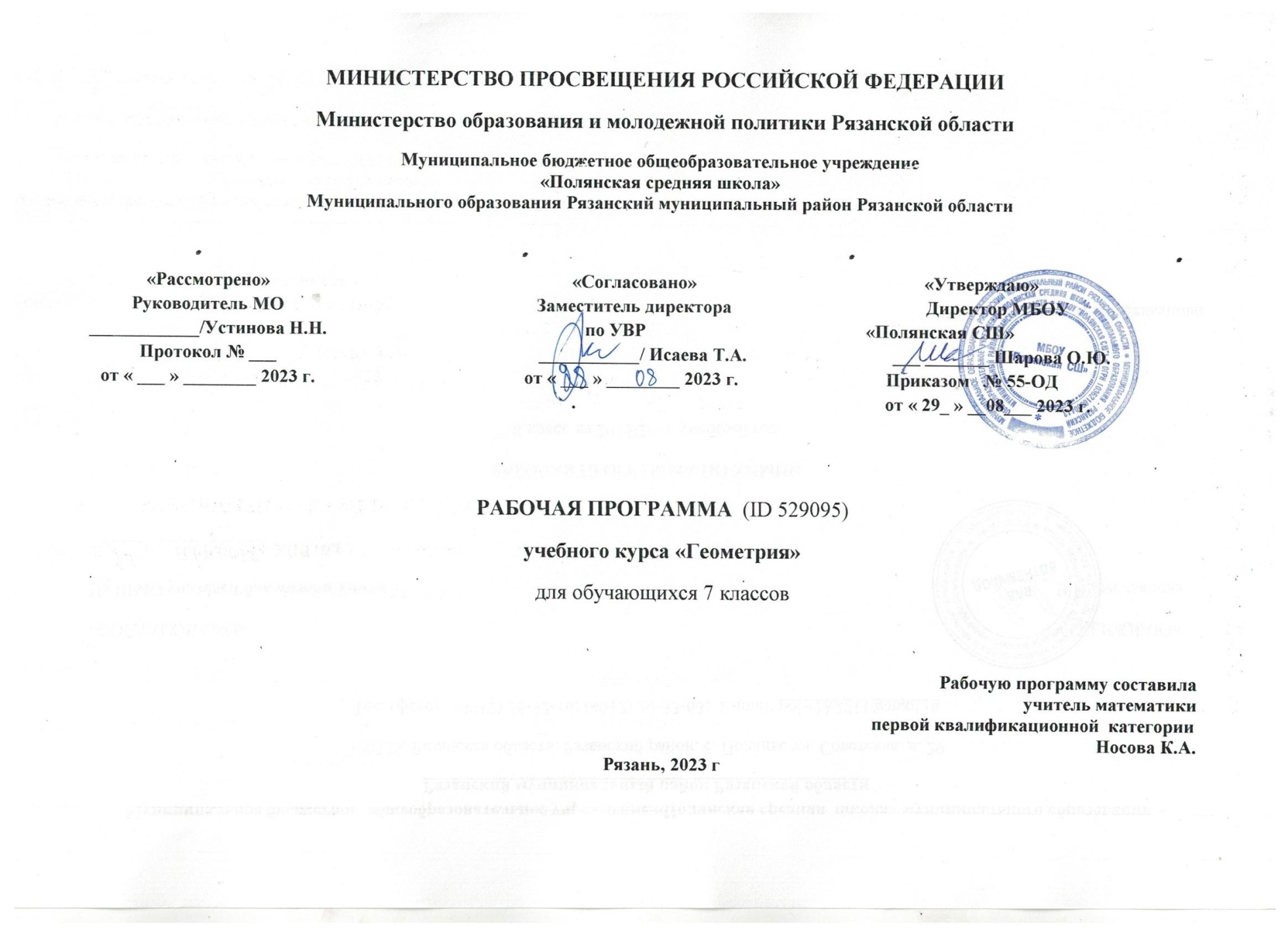 ПОЯСНИТЕЛЬНАЯ ЗАПИСКАГеометрия как один из основных разделов школьной математики, имеющий своей целью обеспечить изучение свойств и размеров фигур, их отношений и взаимное расположение, опирается на логическую, доказательную линию. Ценность изучения геометрии на уровне основного общего образования заключается в том, что обучающийся учится проводить доказательные рассуждения, строить логические умозаключения, доказывать истинные утверждения и строить контрпримеры к ложным, проводить рассуждения «от противного», отличать свойства от признаков, формулировать обратные утверждения. Второй целью изучения геометрии является использование её как инструмента при решении как математических, так и практических задач, встречающихся в реальной жизни. Обучающийся должен научиться определить геометрическую фигуру, описать словами данный чертёж или рисунок, найти площадь земельного участка, рассчитать необходимую длину оптоволоконного кабеля или требуемые размеры гаража для автомобиля. Этому соответствует вторая, вычислительная линия в изучении геометрии. При решении задач практического характера обучающийся учится строить математические модели реальных жизненных ситуаций, проводить вычисления и оценивать адекватность полученного результата. Крайне важно подчёркивать связи геометрии с другими учебными предметами, мотивировать использовать определения геометрических фигур и понятий, демонстрировать применение полученных умений в физике и технике. Эти связи наиболее ярко видны в темах «Векторы», «Тригонометрические соотношения», «Метод координат» и «Теорема Пифагора».Учебный курс «Геометрия» включает следующие основные разделы содержания: «Геометрические фигуры и их свойства», «Измерение геометрических величин», «Декартовы координаты на плоскости», «Векторы», «Движения плоскости», «Преобразования подобия».‌На изучение учебного курса «Геометрия» отводится 204 часа: в 7 классе – 68 часов (2 часа в неделю), в 8 классе – 68 часов (2 часа в неделю), в 9 классе – 68 часов (2 часа в неделю).‌‌СОДЕРЖАНИЕ ОБУЧЕНИЯ7 КЛАССНачальные понятия геометрии. Точка, прямая, отрезок, луч. Угол. Виды углов. Вертикальные и смежные углы. Биссектриса угла. Ломаная, многоугольник. Параллельность и перпендикулярность прямых.Симметричные фигуры. Основные свойства осевой симметрии. Примеры симметрии в окружающем мире.Основные построения с помощью циркуля и линейки. Треугольник. Высота, медиана, биссектриса, их свойства.Равнобедренный и равносторонний треугольники. Неравенство треугольника.Свойства и признаки равнобедренного треугольника. Признаки равенства треугольников.Свойства и признаки параллельных прямых. Сумма углов треугольника. Внешние углы треугольника.Прямоугольный треугольник. Свойство медианы прямоугольного треугольника, проведённой к гипотенузе. Признаки равенства прямоугольных треугольников. Прямоугольный треугольник с углом в 30°.Неравенства в геометрии: неравенство треугольника, неравенство о длине ломаной, теорема о большем угле и большей стороне треугольника. Перпендикуляр и наклонная.Геометрическое место точек. Биссектриса угла и серединный перпендикуляр к отрезку как геометрические места точек.Окружность и круг, хорда и диаметр, их свойства. Взаимное расположение окружности и прямой. Касательная и секущая к окружности. Окружность, вписанная в угол. Вписанная и описанная окружности треугольника.8 КЛАССЧетырёхугольники. Параллелограмм, его признаки и свойства. Частные случаи параллелограммов (прямоугольник, ромб, квадрат), их признаки и свойства. Трапеция, равнобокая трапеция, её свойства и признаки. Прямоугольная трапеция.Метод удвоения медианы. Центральная симметрия. Теорема Фалеса и теорема о пропорциональных отрезках.Средние линии треугольника и трапеции. Центр масс треугольника.Подобие треугольников, коэффициент подобия. Признаки подобия треугольников. Применение подобия при решении практических задач.Свойства площадей геометрических фигур. Формулы для площади треугольника, параллелограмма, ромба и трапеции. Отношение площадей подобных фигур.Вычисление площадей треугольников и многоугольников на клетчатой бумаге.Теорема Пифагора. Применение теоремы Пифагора при решении практических задач.Синус, косинус, тангенс острого угла прямоугольного треугольника. Основное тригонометрическое тождество. Тригонометрические функции углов в 30, 45 и 60°.Вписанные и центральные углы, угол между касательной и хордой. Углы между хордами и секущими. Вписанные и описанные четырёхугольники. Взаимное расположение двух окружностей. Касание окружностей. Общие касательные к двум окружностям.9 КЛАСССинус, косинус, тангенс углов от 0 до 180°. Основное тригонометрическое тождество. Формулы приведения.Решение треугольников. Теорема косинусов и теорема синусов. Решение практических задач с использованием теоремы косинусов и теоремы синусов.Преобразование подобия. Подобие соответственных элементов.Теорема о произведении отрезков хорд, теоремы о произведении отрезков секущих, теорема о квадрате касательной.Вектор, длина (модуль) вектора, сонаправленные векторы, противоположно направленные векторы, коллинеарность векторов, равенство векторов, операции над векторами. Разложение вектора по двум неколлинеарным векторам. Координаты вектора. Скалярное произведение векторов, применение для нахождения длин и углов.Декартовы координаты на плоскости. Уравнения прямой и окружности в координатах, пересечение окружностей и прямых. Метод координат и его применение.Правильные многоугольники. Длина окружности. Градусная и радианная мера угла, вычисление длин дуг окружностей. Площадь круга, сектора, сегмента.Движения плоскости и внутренние симметрии фигур (элементарные представления). Параллельный перенос. Поворот.ПЛАНИРУЕМЫЕ РЕЗУЛЬТАТЫ ОСВОЕНИЯ ПРОГРАММЫ УЧЕБНОГО КУРСА «ГЕОМЕТРИЯ» НА УРОВНЕ ОСНОВНОГО ОБЩЕГО ОБРАЗОВАНИЯЛИЧНОСТНЫЕ РЕЗУЛЬТАТЫЛичностные результаты освоения программы учебного курса «Геометрия» характеризуются:1) патриотическое воспитание:проявлением интереса к прошлому и настоящему российской математики, ценностным отношением к достижениям российских математиков и российской математической школы, к использованию этих достижений в других науках и прикладных сферах;2) гражданское и духовно-нравственное воспитание:готовностью к выполнению обязанностей гражданина и реализации его прав, представлением о математических основах функционирования различных структур, явлений, процедур гражданского общества (например, выборы, опросы), готовностью к обсуждению этических проблем, связанных с практическим применением достижений науки, осознанием важности морально-этических принципов в деятельности учёного;3) трудовое воспитание:установкой на активное участие в решении практических задач математической направленности, осознанием важности математического образования на протяжении всей жизни для успешной профессиональной деятельности и развитием необходимых умений, осознанным выбором и построением индивидуальной траектории образования и жизненных планов с учётом личных интересов и общественных потребностей;4) эстетическое воспитание:способностью к эмоциональному и эстетическому восприятию математических объектов, задач, решений, рассуждений, умению видеть математические закономерности в искусстве;5) ценности научного познания:ориентацией в деятельности на современную систему научных представлений об основных закономерностях развития человека, природы и общества, пониманием математической науки как сферы человеческой деятельности, этапов её развития и значимости для развития цивилизации, овладением языком математики и математической культурой как средством познания мира, овладением простейшими навыками исследовательской деятельности;6) физическое воспитание, формирование культуры здоровья и эмоционального благополучия:готовностью применять математические знания в интересах своего здоровья, ведения здорового образа жизни (здоровое питание, сбалансированный режим занятий и отдыха, регулярная физическая активность), сформированностью навыка рефлексии, признанием своего права на ошибку и такого же права другого человека;7) экологическое воспитание:ориентацией на применение математических знаний для решения задач в области сохранности окружающей среды, планирования поступков и оценки их возможных последствий для окружающей среды, осознанием глобального характера экологических проблем и путей их решения;8) адаптация к изменяющимся условиям социальной и природной среды:готовностью к действиям в условиях неопределённости, повышению уровня своей компетентности через практическую деятельность, в том числе умение учиться у других людей, приобретать в совместной деятельности новые знания, навыки и компетенции из опыта других;необходимостью в формировании новых знаний, в том числе формулировать идеи, понятия, гипотезы об объектах и явлениях, в том числе ранее неизвестных, осознавать дефициты собственных знаний и компетентностей, планировать своё развитие;способностью осознавать стрессовую ситуацию, воспринимать стрессовую ситуацию как вызов, требующий контрмер, корректировать принимаемые решения и действия, формулировать и оценивать риски и последствия, формировать опыт.МЕТАПРЕДМЕТНЫЕ РЕЗУЛЬТАТЫПознавательные универсальные учебные действияБазовые логические действия:выявлять и характеризовать существенные признаки математических объектов, понятий, отношений между понятиями, формулировать определения понятий, устанавливать существенный признак классификации, основания для обобщения и сравнения, критерии проводимого анализа;воспринимать, формулировать и преобразовывать суждения: утвердительные и отрицательные, единичные, частные и общие, условные;выявлять математические закономерности, взаимосвязи и противоречия в фактах, данных, наблюдениях и утверждениях, предлагать критерии для выявления закономерностей и противоречий;делать выводы с использованием законов логики, дедуктивных и индуктивных умозаключений, умозаключений по аналогии;разбирать доказательства математических утверждений (прямые и от противного), проводить самостоятельно несложные доказательства математических фактов, выстраивать аргументацию, приводить примеры и контрпримеры, обосновывать собственные рассуждения;выбирать способ решения учебной задачи (сравнивать несколько вариантов решения, выбирать наиболее подходящий с учётом самостоятельно выделенных критериев).Базовые исследовательские действия:использовать вопросы как исследовательский инструмент познания, формулировать вопросы, фиксирующие противоречие, проблему, самостоятельно устанавливать искомое и данное, формировать гипотезу, аргументировать свою позицию, мнение;проводить по самостоятельно составленному плану несложный эксперимент, небольшое исследование по установлению особенностей математического объекта, зависимостей объектов между собой;самостоятельно формулировать обобщения и выводы по результатам проведённого наблюдения, исследования, оценивать достоверность полученных результатов, выводов и обобщений;прогнозировать возможное развитие процесса, а также выдвигать предположения о его развитии в новых условиях.Работа с информацией:выявлять недостаточность и избыточность информации, данных, необходимых для решения задачи;выбирать, анализировать, систематизировать и интерпретировать информацию различных видов и форм представления;выбирать форму представления информации и иллюстрировать решаемые задачи схемами, диаграммами, иной графикой и их комбинациями;оценивать надёжность информации по критериям, предложенным учителем или сформулированным самостоятельно.Коммуникативные универсальные учебные действия:воспринимать и формулировать суждения в соответствии с условиями и целями общения, ясно, точно, грамотно выражать свою точку зрения в устных и письменных текстах, давать пояснения по ходу решения задачи, комментировать полученный результат;в ходе обсуждения задавать вопросы по существу обсуждаемой темы, проблемы, решаемой задачи, высказывать идеи, нацеленные на поиск решения, сопоставлять свои суждения с суждениями других участников диалога, обнаруживать различие и сходство позиций, в корректной форме формулировать разногласия, свои возражения;представлять результаты решения задачи, эксперимента, исследования, проекта, самостоятельно выбирать формат выступления с учётом задач презентации и особенностей аудитории;понимать и использовать преимущества командной и индивидуальной работы при решении учебных математических задач; принимать цель совместной деятельности, планировать организацию совместной работы, распределять виды работ, договариваться, обсуждать процесс и результат работы, обобщать мнения нескольких людей;участвовать в групповых формах работы (обсуждения, обмен мнениями, мозговые штурмы и другие), выполнять свою часть работы и координировать свои действия с другими членами команды, оценивать качество своего вклада в общий продукт по критериям, сформулированным участниками взаимодействия.Регулятивные универсальные учебные действияСамоорганизация:самостоятельно составлять план, алгоритм решения задачи (или его часть), выбирать способ решения с учётом имеющихся ресурсов и собственных возможностей, аргументировать и корректировать варианты решений с учётом новой информации.Самоконтроль, эмоциональный интеллект:владеть способами самопроверки, самоконтроля процесса и результата решения математической задачи;предвидеть трудности, которые могут возникнуть при решении задачи, вносить коррективы в деятельность на основе новых обстоятельств, найденных ошибок, выявленных трудностей;оценивать соответствие результата деятельности поставленной цели и условиям, объяснять причины достижения или недостижения цели, находить ошибку, давать оценку приобретённому опыту.ПРЕДМЕТНЫЕ РЕЗУЛЬТАТЫК концу обучения в 7 классе обучающийся получит следующие предметные результаты:Распознавать изученные геометрические фигуры, определять их взаимное расположение, изображать геометрические фигуры, выполнять чертежи по условию задачи. Измерять линейные и угловые величины. Решать задачи на вычисление длин отрезков и величин углов.Делать грубую оценку линейных и угловых величин предметов в реальной жизни, размеров природных объектов. Различать размеры этих объектов по порядку величины.Строить чертежи к геометрическим задачам.Пользоваться признаками равенства треугольников, использовать признаки и свойства равнобедренных треугольников при решении задач.Проводить логические рассуждения с использованием геометрических теорем.Пользоваться признаками равенства прямоугольных треугольников, свойством медианы, проведённой к гипотенузе прямоугольного треугольника, в решении геометрических задач.Определять параллельность прямых с помощью углов, которые образует с ними секущая. Определять параллельность прямых с помощью равенства расстояний от точек одной прямой до точек другой прямой.Решать задачи на клетчатой бумаге.Проводить вычисления и находить числовые и буквенные значения углов в геометрических задачах с использованием суммы углов треугольников и многоугольников, свойств углов, образованных при пересечении двух параллельных прямых секущей. Решать практические задачи на нахождение углов.Владеть понятием геометрического места точек. Уметь определять биссектрису угла и серединный перпендикуляр к отрезку как геометрические места точек.Формулировать определения окружности и круга, хорды и диаметра окружности, пользоваться их свойствами. Уметь применять эти свойства при решении задач.Владеть понятием описанной около треугольника окружности, уметь находить её центр. Пользоваться фактами о том, что биссектрисы углов треугольника пересекаются в одной точке, и о том, что серединные перпендикуляры к сторонам треугольника пересекаются в одной точке.Владеть понятием касательной к окружности, пользоваться теоремой о перпендикулярности касательной и радиуса, проведённого к точке касания.Пользоваться простейшими геометрическими неравенствами, понимать их практический смысл.Проводить основные геометрические построения с помощью циркуля и линейки.К концу обучения в 8 классе обучающийся получит следующие предметные результаты:Распознавать основные виды четырёхугольников, их элементы, пользоваться их свойствами при решении геометрических задач.Применять свойства точки пересечения медиан треугольника (центра масс) в решении задач.Владеть понятием средней линии треугольника и трапеции, применять их свойства при решении геометрических задач. Пользоваться теоремой Фалеса и теоремой о пропорциональных отрезках, применять их для решения практических задач.Применять признаки подобия треугольников в решении геометрических задач.Пользоваться теоремой Пифагора для решения геометрических и практических задач. Строить математическую модель в практических задачах, самостоятельно делать чертёж и находить соответствующие длины.Владеть понятиями синуса, косинуса и тангенса острого угла прямоугольного треугольника. Пользоваться этими понятиями для решения практических задач.Вычислять (различными способами) площадь треугольника и площади многоугольных фигур (пользуясь, где необходимо, калькулятором). Применять полученные умения в практических задачах.Владеть понятиями вписанного и центрального угла, использовать теоремы о вписанных углах, углах между хордами (секущими) и угле между касательной и хордой при решении геометрических задач.Владеть понятием описанного четырёхугольника, применять свойства описанного четырёхугольника при решении задач.Применять полученные знания на практике – строить математические модели для задач реальной жизни и проводить соответствующие вычисления с применением подобия и тригонометрии (пользуясь, где необходимо, калькулятором).К концу обучения в 9 классе обучающийся получит следующие предметные результаты:Знать тригонометрические функции острых углов, находить с их помощью различные элементы прямоугольного треугольника («решение прямоугольных треугольников»). Находить (с помощью калькулятора) длины и углы для нетабличных значений.Пользоваться формулами приведения и основным тригонометрическим тождеством для нахождения соотношений между тригонометрическими величинами.Использовать теоремы синусов и косинусов для нахождения различных элементов треугольника («решение треугольников»), применять их при решении геометрических задач.Владеть понятиями преобразования подобия, соответственных элементов подобных фигур. Пользоваться свойствами подобия произвольных фигур, уметь вычислять длины и находить углы у подобных фигур. Применять свойства подобия в практических задачах. Уметь приводить примеры подобных фигур в окружающем мире.Пользоваться теоремами о произведении отрезков хорд, о произведении отрезков секущих, о квадрате касательной.Пользоваться векторами, понимать их геометрический и физический смысл, применять их в решении геометрических и физических задач. Применять скалярное произведение векторов для нахождения длин и углов.Пользоваться методом координат на плоскости, применять его в решении геометрических и практических задач.Владеть понятиями правильного многоугольника, длины окружности, длины дуги окружности и радианной меры угла, уметь вычислять площадь круга и его частей. Применять полученные умения в практических задачах.Находить оси (или центры) симметрии фигур, применять движения плоскости в простейших случаях.Применять полученные знания на практике – строить математические модели для задач реальной жизни и проводить соответствующие вычисления с применением подобия и тригонометрических функций (пользуясь, где необходимо, калькулятором).ТЕМАТИЧЕСКОЕ ПЛАНИРОВАНИЕ ПОУРОЧНОЕПЛАНИРОВАНИЕУЧЕБНО-МЕТОДИЧЕСКОЕОБЕСПЕЧЕНИЕОБРАЗОВАТЕЛЬНОГОПРОЦЕССАОБЯЗАТЕЛЬНЫЕУЧЕБНЫЕМАТЕРИАЛЫДЛЯУЧЕНИКАМерзляк А.Г.;ПолонскийВ.Б.;Якир М.С.; под редакцией Подольского В.Е.;Геометрия;7класс;Обществосограниченнойответственностью"ИздательскийцентрВЕНТАНА-ГРАФ";Акционерное;общество"Издательство Просвещение"МЕТОДИЧЕСКИЕМАТЕРИАЛЫДЛЯУЧИТЕЛЯМерзляк А.Г., Полонский В.Б., Якир М.С.; под редакцией Подольского В.Е., Геометрия,7 класс,Обществосограниченнойответственностью"ИздательскийцентрВЕНТАНА-ГРАФ";Акционерноеобщество"Издательство Просвещение";ЦИФРОВЫЕОБРАЗОВАТЕЛЬНЫЕРЕСУРСЫИРЕСУРСЫСЕТИИНТЕРНЕТhttps://resh.edu.ru/subject/17/7/http://school-collection.edu.ru№п/пНаименование разделов и тем программыКоличество часовКоличество часовКоличество часовДатаВиды деятельностиВиды, формы контроляЭлектронные (цифровые) образовательные ресурсыЭлектронные (цифровые) образовательные ресурсы№п/пНаименование разделов и тем программывсегоконтрраб.пр.работыДатаВиды деятельностиВиды, формы контроляЭлектронные (цифровые) образовательные ресурсыЭлектронные (цифровые) образовательные ресурсыРаздел1.Простейшие геометрические фигуры и их свойства. Измерение геометрических величин.Раздел1.Простейшие геометрические фигуры и их свойства. Измерение геометрических величин.Раздел1.Простейшие геометрические фигуры и их свойства. Измерение геометрических величин.Раздел1.Простейшие геометрические фигуры и их свойства. Измерение геометрических величин.Раздел1.Простейшие геометрические фигуры и их свойства. Измерение геометрических величин.Раздел1.Простейшие геометрические фигуры и их свойства. Измерение геометрических величин.Раздел1.Простейшие геометрические фигуры и их свойства. Измерение геометрических величин.Раздел1.Простейшие геометрические фигуры и их свойства. Измерение геометрических величин.Раздел1.Простейшие геометрические фигуры и их свойства. Измерение геометрических величин.Раздел1.Простейшие геометрические фигуры и их свойства. Измерение геометрических величин.1.1.Простейшие геометрические объекты, точки, прямые, лучи и углы, многоугольник, ломаная600.25Формулировать основные понятия и определениятестированиеhttps://resh.edu.ru/subject/17/7/https://resh.edu.ru/subject/17/7/1.2.Смежные и вертикальные углы400Распознавать изученные геометрические фигуры; определять их взаимное расположение; выполнять чертёж по условию задачи.Устный опрос;https://resh.edu.ru/subject/17/7https://resh.edu.ru/subject/17/71.3.Работа с простейшими чертежами100.25Проводить простейшие построения с помощью циркуля и линейкиПрактич. работаhttp://school-collection.edu.ruhttp://school-collection.edu.ru1.4.Измерение линейных и угловых величин, вычисление отрезков и углов210.75Измерять линейные и угловые величины геометрических и практических объектовПракт.работаhttp://school-collection.edu.ruhttp://school-collection.edu.ru1.5.Периметр и площадь фигур, составленных из прямоугольников100Распознавать изученные геометрические фигуры, определять их взаимное расположение. выполнять чертёж по условию задач.Устный опросhttp://school-collection.edu.ruhttp://school-collection.edu.ruИтого по разделу:Итого по разделу:14Раздел 2. ТреугольникиРаздел 2. ТреугольникиРаздел 2. ТреугольникиРаздел 2. ТреугольникиРаздел 2. ТреугольникиРаздел 2. ТреугольникиРаздел 2. ТреугольникиРаздел 2. ТреугольникиРаздел 2. ТреугольникиРаздел 2. Треугольники2.1.Понятие о равных треугольниках и первичные представления о равных (конгруэнтных) фигурах100Распознавать пары равных треугольников на готовых чертежах (с указанием признаков)Устный  опрос;https://resh.edu.ru/subject/17/7/https://resh.edu.ru/subject/17/7/2.2.Три признака равенства треугольников610Применять признаки равенства прямоугольных треугольников в задачах.Письмен. контроль;http://school-collection.edu.ruhttp://school-collection.edu.ru2.3.Признаки равенства прямоугольных треугольников200Применять признаки равенства прямоугольных треугольников в задачах.Тестирование;https://resh.edu.ru/subject/17/7/https://resh.edu.ru/subject/17/7/2.4.Свойство медианы прямоугольного треугольника100Применять признаки равенства прямоугольных треугольников в задачах.Устный опрос;http://school-collection.edu.ruhttp://school-collection.edu.ru2.5.Равнобедренные и равносторонние треугольники.100Формулировать определения остроугольного,тупоугольного, прямоугольного, равнобедренного, равностороннего треугольников; биссектрисы, высоты, медианы треугольника; серединного перпендикуляра, отрезка, периметра треугольникаУстный опрос;http://school-collection.edu.ruhttp://school-collection.edu.ru2.6.Признаки и свойства равнобедренного треугольника400Формулировать свойства и признаки равнобедренного треугольникаУстный опросhttps://resh.edu.ru/subject/17/7/https://resh.edu.ru/subject/17/7/2.7.Против большей стороны треугольника лежит больший угол100Выводить следствия (равенств соответствующих элементов) из равенств треугольников.Устный опрос;https://resh.edu.ru/subject/17/7/https://resh.edu.ru/subject/17/7/2.8.Простейшие неравенства в геометрии100Использовать цифровые ресурсы для исследования свойств изучаемых фигур.Устный опрос;https://resh.edu.ru/subject/17/7/https://resh.edu.ru/subject/17/7/2.9.Неравенство треугольника100Использовать цифровые ресурс для исследования свойств изучаемых фигур.Письмен. контрольhttps://resh.edu.ru/subject/17/7/https://resh.edu.ru/subject/17/7/2.10.Неравенство ломаной100Использовать цифровые ресурсы для исследования свойств; изучаемых фигурУстный опрос;https://resh.edu.ru/subject/17/7/https://resh.edu.ru/subject/17/7/2.11.Прямоугольный треугольник с углом в 30°.100Формулировать определения остроугольного, тупоугольного, прямоугольного, равнобедренного, равностороннего треугольников; биссектрисы, высоты, медианы треугольника; серединного перпендикуляра, отрезка, периметра треугольникаУстный опрос;https://resh.edu.ru/subject/17/7/https://resh.edu.ru/subject/17/7/2.12.Первые понятия о доказательствах в геометрии210Знакомиться с историей развития геометрииУстный опросhttp://school-collection.edu.ruhttp://school-collection.edu.ruИтого по разделу:Итого по разделу:22Раздел 3. Параллельные прямые, сумма углов треугольникаРаздел 3. Параллельные прямые, сумма углов треугольникаРаздел 3. Параллельные прямые, сумма углов треугольникаРаздел 3. Параллельные прямые, сумма углов треугольникаРаздел 3. Параллельные прямые, сумма углов треугольникаРаздел 3. Параллельные прямые, сумма углов треугольникаРаздел 3. Параллельные прямые, сумма углов треугольникаРаздел 3. Параллельные прямые, сумма углов треугольникаРаздел 3. Параллельные прямые, сумма углов треугольникаРаздел 3. Параллельные прямые, сумма углов треугольника3.1.Параллельные прямые, их свойства.400Формулировать понятие параллельных прямых; находить практические примерыУстный опросhttps://resh.edu.ru/subject/17/7/https://resh.edu.ru/subject/17/7/3.2.Пятый постулат Евклида.100Знакомиться с историей развития геометрииУстный опросhttps://resh.edu.ru/subject/17/7/https://resh.edu.ru/subject/17/7/3.3.Накрест лежащие, соответственные и односторонние углы (образованные при пересечении параллельных прямых секущей)300Изучать свойства углов, образованных при пересечении параллельных прямых секущей;Письменный контрольhttp://school-collection.edu.ruhttp://school-collection.edu.ru3.4.Признак параллельности прямых через равенство расстояний от точек одной прямой до второй прямой100Проводить доказательства параллельности двух прямых с помощью углов, образованных при пересечении этих прямых третьей прямой.Устный опрос;https://resh.edu.ru/subject/17/7/https://resh.edu.ru/subject/17/7/3.5.Сумма углов треугольника и многоугольника200Вычислять сумму углов треугольника и многоугольника.Устный опросhttps://resh.edu.ru/subject/17/7/https://resh.edu.ru/subject/17/7/3.6.Внешние углы треугольника310Находить числовые и буквенные значения углов в геометрических задачах с использованием теорем о сумме углов треугольника и многоугольника.Устный опросУстный опросhttp://school-collection.edu.ruИтого по разделу:Итого по разделу:14Раздел 4. Окружность и круг. Геометрические построенияРаздел 4. Окружность и круг. Геометрические построенияРаздел 4. Окружность и круг. Геометрические построенияРаздел 4. Окружность и круг. Геометрические построенияРаздел 4. Окружность и круг. Геометрические построенияРаздел 4. Окружность и круг. Геометрические построенияРаздел 4. Окружность и круг. Геометрические построенияРаздел 4. Окружность и круг. Геометрические построенияРаздел 4. Окружность и круг. Геометрические построенияРаздел 4. Окружность и круг. Геометрические построения4.1.Окружность, хорды и диаметры, их свойства200Формулировать определения окружности, хорды, диаметра и касательной к окружностиУстный опросУстный опросhttps://resh.edu.ru/subject/17/7/4.2.Касательная к окружности300Формулировать определения окружности, хорды, диаметра и касательной к окружностиУстный опросУстный опросhttps://resh.edu.ru/subject/17/7/4.3.Окружность, вписанная в угол100Овладевать понятиями вписанной и описанной окружностей треугольника; находить центры этих окружностейУстный опрос;Устный опрос;https://resh.edu.ru/subject/17/7/4.4.Понятие о ГМТ, применение в задачах200Использовать метод ГМТ для доказательства теорем о пересечении биссектрис углов треугольника и серединных перпендикуляров к сторонам треугольника с помощью ГМТ.Устный опросhttp://school-collection.edu.ruhttp://school-collection.edu.ru4.5.Биссектриса и серединный перпендикуляр, как геометрические места точек100Использовать метод ГМТ для доказательства теорем о пересечении биссектрис углов треугольника и серединных перпендикуляров к сторонам треугольника с помощью ГМТ.Устный опросhttps://resh.edu.ru/subject/17/7/https://resh.edu.ru/subject/17/7/4.6.Окружность, описанная около треугольника100Исследовать, в том числе используя цифровые ресурсы, окружность, вписанную в угол; центр окружности, вписанной в угол, равенство отрезков касательных.Устный опросhttps://resh.edu.ru/subject/17/7/https://resh.edu.ru/subject/17/7/4.7.Вписанная в треугольник окружность210Исследовать, в том числе используя цифровые ресурсы, окружность, вписанную в угол; центр окружности, вписанной в угол, равенство отрезков касательных.Устный опросhttps://resh.edu.ru/subject/17/7/https://resh.edu.ru/subject/17/7/4.8.Простейшие задачи на построение201Решать основные задачи на построениеугла, равного данному,серединногоперпендикуляраданного отрезкапрямой, проходящей черезданную точку иперпендикулярнойданной прямой;биссектрисыданного угла;треугольников поразличнымэлементам.Практическаяработаhttp://school-collection.edu.ruhttp://school-collection.edu.ruИтогопоразделу:Итогопоразделу:14Раздел5.Повторение и обобщениезнанийРаздел5.Повторение и обобщениезнанийРаздел5.Повторение и обобщениезнанийРаздел5.Повторение и обобщениезнанийРаздел5.Повторение и обобщениезнанийРаздел5.Повторение и обобщениезнанийРаздел5.Повторение и обобщениезнанийРаздел5.Повторение и обобщениезнанийРаздел5.Повторение и обобщениезнанийРаздел5.Повторение и обобщениезнаний5.1.Повторениеиобобщениеосновныхпонятийиметодовкурса7класса.400Решатьзадачинаповторение,иллюстрирующеесвязи междуразличнымичастямикурса.Контрольнаяработа;https://resh.edu.ru/subject/17/7/https://resh.edu.ru/subject/17/7/Итогопоразделу:Итогопоразделу:4ОБЩЕЕКОЛИЧЕСТВОЧАСОВПОПРОГРАММЕОБЩЕЕКОЛИЧЕСТВОЧАСОВПОПРОГРАММЕ6852.25№п/пдатадатаТемаурока№п/ппланфактТемаурокаПростейшиегеометрическиефигурыиихсвойства.Измерениегеометрическихвеличин –14 часовПростейшиегеометрическиефигурыиихсвойства.Измерениегеометрическихвеличин –14 часовПростейшиегеометрическиефигурыиихсвойства.Измерениегеометрическихвеличин –14 часовПростейшиегеометрическиефигурыиихсвойства.Измерениегеометрическихвеличин –14 часов1.Точкиипрямые2.Точкиипрямые3.Отрезок4.Отрезокиегодлина5.Луч. Угол6.Измерениеуглов7.Смежные углы8.Вертикальныеуглы9.Перпендикулярныепрямые10.Работа с простейшимичертежами11.Измерение линейных и угловых величин,вычисление отрезков иуглов12.Повторение по теме «Простейшиегеометрические фигуры иихсвойства»13.Контрольная работа № 1по теме «Простейшиегеометрические фигуры иихсвойства»14.Периметр и площадьфигур, составленных изпрямоугольниковТреугольники – 22 часаТреугольники – 22 часаТреугольники – 22 часаТреугольники – 22 часа15.Понятие о равныхтреугольниках ипервичные представленияо равных (конгруэнтных)фигурах16.Первый признак равенстватреугольников17.Второй признак равенстватреугольников18.Первый и второй признакиравенстватреугольников19.Третий признак равенстватреугольников20.Повторение по теме«Признаки равенстватреугольников»21.Контрольная работа №2 по теме «Признаки равенстватреугольников»22.Признаки равенствапрямоугольныхтреугольников.23.Доказательство равенствапрямоугольныхтреугольников.24.Свойство медианыпрямоугольноготреугольника25.Равнобедренные иравносторонниетреугольники26.Равнобедренныйтреугольник27.Равнобедренныйтреугольникиегосвойства28.Признакиравнобедренноготреугольника29.Применение признаковравнобедренноготреугольника30.Против большей сторонытреугольника лежитбольшийугол31.Простейшие неравенства вгеометрии32.Неравенствотреугольника33.Неравенстволоманой.34.Прямоугольныйтреугольниксугломв30°35.Первые понятия одоказательствах вгеометрии36.Контрольная работа № 3потеме«Треугольники»Параллельныепрямые,сумма угловтреугольника – 14 часовПараллельныепрямые,сумма угловтреугольника – 14 часовПараллельныепрямые,сумма угловтреугольника – 14 часовПараллельныепрямые,сумма угловтреугольника – 14 часов37.Параллельныепрямые38.Параллельныепрямые и секущая39.Признаки параллельностипрямых40.Признакипараллельностипрямых41.ПятыйпостулатЕвклида.42.Свойства параллельныхпрямых43.Свойства углов при параллельныхпрямых44.Решение задач по теме «Параллельные прямые»45.Признак параллельностипрямых через равенстворасстояний от точек однойпрямойдовторойпрямой46.Сумма углов треугольникаимногоугольника.47.Решение задач по темеСуммаугловтреугольника48.Внешниеуглытреугольника49.Свойство внешнегоугла треугольника50.Контрольная работа № 4по теме «Параллельныепрямые. Сумма угловтреугольника»Окружностьикруг.Геометрическиепостроения – 14 часовОкружностьикруг.Геометрическиепостроения – 14 часовОкружностьикруг.Геометрическиепостроения – 14 часовОкружностьикруг.Геометрическиепостроения – 14 часов51.Окружность, хорды идиаметры52.Окружность, хорды идиаметры,ихсвойства53.Касательнаякокружности54.Касательнаякокружности55.Решение задач по теме «Касательная кокружности»56.Окружность, вписанная вугол.57.Понятие о ГМТ,применениевзадачах58.Метод геометрическихмест точек в задачах напостроение59.Биссектриса и серединныйперпендикуляр, какгеометрические местаточек60.Окружность, описанная вокруг треугольника61.Окружность, вписаннаявтреугольник62.Решениезадач по теме «Окружность»63.Геометрическиепостроения64.Контрольнаяработа№5 по теме «Окружность и круг»Повторениеиобобщениезнаний – 4 часаПовторениеиобобщениезнаний – 4 часаПовторениеиобобщениезнаний – 4 часаПовторениеиобобщениезнаний – 4 часа65.Признаки равенстватреугольников66.Равнобедренные иравносторонниетреугольники67.Свойства углов при параллельныхпрямых68.Решениезадач по теме «Окружность»